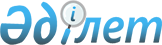 О корректировке показателей республиканского бюджета на 2018 год и внесении изменений в постановление Правительства Республики Казахстан от 7 декабря 2017 года № 823 "О реализации Закона Республики Казахстан "О республиканском бюджете на 2018 – 2020 годы"Постановление Правительства Республики Казахстан от 25 декабря 2018 года № 880.
      Сноска. Вводится в действие с 01.01.2018 в соответствии с пунктом 4 настоящего приказа.
      В соответствии со статьями 41 и 111 Бюджетного кодекса Республики Казахстан от 4 декабря 2008 года Правительство Республики Казахстан ПОСТАНОВЛЯЕТ:
      1. Осуществить корректировку показателей республиканского бюджета на 2018 год согласно приложению 1 к настоящему постановлению.
      2. Внести в постановление Правительства Республики Казахстан от 7 декабря 2017 года № 823 "О реализации Закона Республики Казахстан "О республиканском бюджете на 2018 – 2020 годы" следующие изменения:
      в приложении 1 к указанному постановлению:
      строки:
      "
      изложить в следующей редакции:
      "
      строки:
      "
      изложить в следующей редакции:
      "
      строку:
      "
      изложить в следующей редакции:
      "
      строки:
      "
      изложить в следующей редакции:
      "
      строки:
      "
      изложить в следующей редакции:
      "
      в разделе "I. Республиканские бюджетные инвестиционные проекты":
      в функциональной группе 8 "Культура, спорт, туризм и информационное пространство":
      по администратору 240 "Министерство культуры и спорта Республики Казахстан":
      в программе 033 "Повышение конкурентоспособности сферы культуры и искусства, сохранение, изучение и популяризация казахстанского культурного наследия и повышение эффективности реализации архивного дела":
      строки:
      "
      изложить в следующей редакции:
      "
      строки:
      "
      изложить в следующей редакции:
      "
      строки:
      "
      изложить в следующей редакции:
      "
      в разделе "I. Республиканские бюджетные инвестиционные проекты":
      в функциональной группе 10 "Сельское, водное, лесное, рыбное хозяйство, особо охраняемые природные территории, охрана окружающей среды и животного мира, земельные отношения":
      по администратору 212 "Министерство сельского хозяйства Республики Казахстан":
      в программе 254 "Эффективное управление водными ресурсами":
      строки:
      "
      изложить в следующей редакции:
      "
      строки:
      "
      изложить в следующей редакции:
      "
      строки:
      "
      изложить в следующей редакции:
      "
      строки:
      "
      изложить в следующей редакции:
      "
      в разделе "I. Республиканские бюджетные инвестиционные проекты":
      в функциональной группе 12 "Транспорт и коммуникации":
      по администратору 242 "Министерство по инвестициям и развитию Республики Казахстан":
      в программе 003 "Развитие автомобильных дорог на республиканском уровне":
      строки:
      "
      изложить в следующей редакции:
      "
      строки:
      "
      изложить в следующей редакции:
      "
      строки:
      "
      изложить в следующей редакции:
      "
      строку:
      "
      изложить в следующей редакции:
      "
      строки:
      "
      изложить в следующей редакции:
      "
      строки:
      "
      изложить в следующей редакции:
      "
      в разделе "III. Целевые трансферты на развитие":
      в функциональной группе 7 "Жилищно-коммунальное хозяйство":
      строку:
      "
      изложить в следующей редакции:
      "
      строку:
      "
      изложить в следующей редакции:
      "
      строки:
      "
      изложить в следующей редакции:
      "
      строки:
      "
      изложить в следующей редакции:
      "
      строки:
      "
      изложить в следующей редакции:
      "
      строки:
      "
      изложить в следующей редакции:
      "
      строки:
      "
      изложить в следующей редакции:
      "
      приложение 3 к указанному постановлению изложить в новой редакции согласно приложению 2 к настоящему постановлению (для служебного пользования);
      в приложении 5 к указанному постановлению:
      строки:
      "
      изложить в следующей редакции:
      "
      в приложении 11 к указанному постановлению:
      строки:
      "
      изложить в следующей редакции:
      "
      в приложении 14 к указанному постановлению:
      строки:
      "
      изложить в следующей редакции:
      "
      в приложении 17 к указанному постановлению:
      строки:
      "
      изложить в следующей редакции:
      "
      в приложении 21 к указанному постановлению:
      строки:
      "
      изложить в следующей редакции:
      "
      в приложении 21-1 к указанному постановлению:
      строки:
      "
      изложить в следующей редакции:
      "
      в приложении 21-2 к указанному постановлению:
      строки:
      "
      изложить в следующей редакции:
      "
      в приложении 24 к указанному постановлению:
      строки:
      "
      изложить в следующей редакции:
      "
      приложение 30 к указанному постановлению изложить в новой редакции согласно приложению 3 к настоящему постановлению;
      в приложении 32 к указанному постановлению:
      строку, порядковый номер 24, изложить в следующей редакции:
      "
      строку, порядковый номер 28, изложить в следующей редакции:
      "
      строку, порядковый номер 36, изложить в следующей редакции:
      "
      строки, порядковые номера 44 и 45, изложить в следующей редакции:
      "
      строки, порядковые номера 47, 48, 49, 50, 51, 52 и 53, изложить в следующей редакции:
      "
      строку, порядковый номер 55, изложить в следующей редакции:
      "
      строку, порядковый номер 59, изложить в следующей редакции:
      "
      строки, порядковые номера 69 и 70, изложить в следующей редакции:
      "
      строку, порядковый номер 79, изложить в следующей редакции:
      "
      строки, порядковые номера 81 и 82, изложить в следующей редакции:
      "
      строку, порядковый номер 96, изложить в следующей редакции:
      "
      строку, порядковый номер 105, изложить в следующей редакции:
      "
      строку, порядковый номер 145, изложить в следующей редакции:
      "
      строку, порядковый номер 167, изложить в следующей редакции:
      "
      3. Министерству финансов Республики Казахстан совместно с заинтересованными администраторами республиканских бюджетных программ внести изменения в сводный план финансирования по обязательствам и платежам на соответствующий финансовый год.
      4. Настоящее постановление вводится в действие с 1 января 2018 года. Корректировка показателей республиканского бюджета на 2018 год Перечень приоритетных республиканских бюджетных инвестиций министерств внутренних дел и обороны Республики Казахстан Распределение сумм резерва Правительства Республики Казахстан
					© 2012. РГП на ПХВ «Институт законодательства и правовой информации Республики Казахстан» Министерства юстиции Республики Казахстан
				
Всего:
869 541 200
641 628 793
437 917 453
I. Республиканские бюджетные инвестиционные проекты
226 617 313
272 180 802
223 299 087
1
Государственные услуги общего характера
1 687 684
216 282
216 282
217
Министерство финансов Республики Казахстан
871 057
030
Создание и развитие информационных систем Министерства финансов Республики Казахстан
165 649
101
Развитие автоматизированной интегрированной информационной системы "Электронные государственные закупки"
165 649
в том числе инвестиционные проекты:
Прочие
165 649
Развитие автоматизированной интегрированной информационной системы "Электронные государственные закупки"
165 649
072
Реформирование системы налогового администрирования
644 908
004
За счет внешних займов
273 599
в том числе инвестиционные проекты:
Прочие
273 599
Реформирование системы налогового администрирования
273 599
016
За счет софинансирования внешних займов из республиканского бюджета
371 309
в том числе инвестиционные проекты:
Прочие
371 309
Реформирование системы налогового администрирования
371 309"
Всего:
866 053 891
641 628 793
437 917 453
I. Республиканские бюджетные инвестиционные проекты
225 856 403
272 180 802
223 299 087
1
Государственные услуги общего характера
1 642 734
216 282
216 282
217
Министерство финансов Республики Казахстан
853 858
030
Создание и развитие информационных систем Министерства финансов Республики Казахстан
160 450
101
Развитие автоматизированной интегрированной информационной системы "Электронные государственные закупки"
160 450
в том числе инвестиционные проекты:
Прочие
160 450
Развитие автоматизированной интегрированной информационной системы "Электронные государственные закупки"
160 450
072
Реформирование системы налогового администрирования
632 908
004
За счет внешних займов
273 599
в том числе инвестиционные проекты:
Прочие
273 599
Реформирование системы налогового администрирования
273 599
016
За счет софинансирования внешних займов из республиканского бюджета
359 309
в том числе инвестиционные проекты:
Прочие
359 309
Реформирование системы налогового администрирования
359 309";
243
Министерство национальной экономики Республики Казахстан
447 951
081
Обеспечение представления статистической информации 
447 951
104
Развитие интегрированной информационной системы "е-Статистика"
447 951
в том числе инвестиционные проекты:
Прочие
447 951
Развитие интегрированной информационной системы "е-Статистика"
447 951"
243
Министерство национальной экономики Республики Казахстан
420 200
081
Обеспечение представления статистической информации 
420 200
104
Развитие интегрированной информационной системы "е-Статистика"
420 200
в том числе инвестиционные проекты:
Прочие
420 200
Развитие интегрированной информационной системы "е-Статистика"
420 200";
2
Оборона
6 556 473
10 887 080
3 601 471"
2
Оборона
6 368 118
10 887 080
3 601 471";
208
Министерство обороны Республики Казахстан
2 981 012
9 431 427
2 145 818
047
Обеспечение боевой, мобилизационной готовности Вооруженных Сил Республики Казахстан
2 981 012
9 431 427
2 145 818
104
Строительство объектов Вооруженных Сил
1 811 042
5 206 135
в том числе инвестиционные проекты:
Прочие
1 811 042
5 206 135
Для служебного пользования
1 811 042
5 206 135
107
Создание автоматизированной системы управления Вооруженных Сил
1 169 970
4 225 292
2 145 818
в том числе инвестиционные проекты:
Прочие
1 169 970
4 225 292
2 145 818
Для служебного пользования
1 169 970
4 225 292
2 145 818"
208
Министерство обороны Республики Казахстан
2 792 657
9 431 427
2 145 818
047
Обеспечение боевой, мобилизационной готовности Вооруженных Сил Республики Казахстан
2 792 657
9 431 427
2 145 818
104
Строительство объектов Вооруженных Сил
1 811 042
5 206 135
в том числе инвестиционные проекты:
Прочие
1 811 042
5 206 135
Для служебного пользования
1 811 042
5 206 135
107
Создание автоматизированной системы управления Вооруженных Сил
981 615
4 225 292
2 145 818
в том числе инвестиционные проекты:
Прочие
981 615
4 225 292
2 145 818
Для служебного пользования
981 615
4 225 292
2 145 818";
8
Культура, спорт, туризм и информационное пространство
11 317 703
1 439 235
604 813
240
Министерство культуры и спорта Республики Казахстан
5 669 322
1 389 235
604 813
033
Повышение конкурентоспособности сферы культуры и искусства, сохранение, изучение и популяризация казахстанского культурного наследия и повышение эффективности реализации архивного дела
1 289 045
497 710
604 813"
8
Культура, спорт, туризм и информационное пространство
11 308 228
1 439 235
604 813
240
Министерство культуры и спорта Республики Казахстан
5 660 170
1 389 235
604 813
033
Повышение конкурентоспособности сферы культуры и искусства, сохранение, изучение и популяризация казахстанского культурного наследия и повышение эффективности реализации архивного дела
1 279 893
497 710
604 813";
112
Создание информационной системы "Единый электронный архив документов"
517 324
497 710
604 813
в том числе инвестиционные проекты:
Прочие
517 324
497 710
604 813
Создание информационной системы "Единый электронный архив документов"
517 324
497 710
604 813"
112
Создание информационной системы "Единый электронный архив документов"
508 172
497 710
604 813
в том числе инвестиционные проекты:
Прочие
508 172
497 710
604 813
Создание информационной системы "Единый электронный архив документов"
508 172
497 710
604 813";
694
Управление Делами Президента Республики Казахстан
3 977 901
50 000
015
Развитие инфраструктуры Щучинско-Боровской курортной зоны
3 977 901
50 000
в том числе инвестиционные проекты:
Акмолинская область
3 977 901
50 000
РП "Благоустройство туристического маршрута со строительством велосипедной, пешеходной дорожки от озера Щучье до смотровой площадки "Ракушка"
1 045 387"
694
Управление Делами Президента Республики Казахстан
3 977 578
50 000
015
Развитие инфраструктуры Щучинско-Боровской курортной зоны
3 977 578
50 000
в том числе инвестиционные проекты:
Акмолинская область
3 977 578
50 000
РП "Благоустройство туристического маршрута со строительством велосипедной, пешеходной дорожки от озера Щучье до смотровой площадки "Ракушка"
1 045 064";
10
Сельское, водное, лесное, рыбное хозяйство, особо охраняемые природные территории, охрана окружающей среды и животного мира, земельные отношения
22 169 065
11 387 914
6 155 745
212
Министерство сельского хозяйства Республики Казахстан
22 169 065
5 887 914
1 417 987
254
Эффективное управление водными ресурсами
16 677 487
5 804 635
1 330 517
113
Строительство и реконструкция систем водоснабжения, гидротехнических сооружений
16 677 487
5 804 635
1 330 517"
10
Сельское, водное, лесное, рыбное хозяйство, особо охраняемые природные территории, охрана окружающей среды и животного мира, земельные отношения
21 928 165
11 387 914
6 155 745
212
Министерство сельского хозяйства Республики Казахстан
21 928 165
5 887 914
1 417 987
254
Эффективное управление водными ресурсами
16 436 587
5 804 635
1 330 517
113
Строительство и реконструкция систем водоснабжения, гидротехнических сооружений
16 436 587
5 804 635
1 330 517";
Карагандинская область
1 409 012
518 250
Реконструкция группового водовода "Жайрем - Каражал" (Тузкольский водозабор), вторая очередь
1 359 012
518 250"
Карагандинская область
1 168 112
518 250
Реконструкция группового водовода "Жайрем - Каражал" (Тузкольский водозабор), вторая очередь
1 118 112
518 250";
Северо-Казахстанская область
3 936 013
2 535 483
600 000
Реконструкция Пресновского группового водопровода в Северо-Казахстанской области (1 очередь). Корректировка
1 495 954
1 500 000
300 000"
Северо-Казахстанская область
4 028 739
2 535 483
600 000
Реконструкция Пресновского группового водопровода в Северо-Казахстанской области (1 очередь). Корректировка
1 588 680
1 500 000
300 000";
Туркестанская область
2 279 450
Реконструкция Кызылкумского магистрального канала с автоматизацией водоучета и водораспределения Шардаринского и Арысского районов ЮКО. ІІІ очередь (корректировка)
208 638
Реконструкция межхозяйственного канала К-28 с сооружениями в Мактааральском районе ЮКО (ІІ-очередь)
105
Реконструкция Туркестанского магистрального канала с ПК0+00 по ПК 37+70 в Ордабасинском районе ЮКО
1 381 770
Реконструкция межхозяйственного канала К-26 с гидротехническими сооружениями с внедрением автоматизации водоучета и водораспределения в Мактааральском районе Южно-Казахстанской области - ІІ очередь
237 375"
Туркестанская область
2 186 724
Реконструкция Кызылкумского магистрального канала с автоматизацией водоучета и водораспределения Шардаринского и Арысского районов ЮКО. ІІІ очередь (корректировка)
208 638
Реконструкция межхозяйственного канала К-28 с сооружениями в Мактааральском районе ЮКО (ІІ-очередь)
105
Реконструкция Туркестанского магистрального канала с ПК0+00 по ПК 37+70 в Ордабасинском районе ЮКО
1 344 373
Реконструкция межхозяйственного канала К-26 с гидротехническими сооружениями с внедрением автоматизации водоучета и водораспределения в Мактааральском районе Южно-Казахстанской области - ІІ очередь
182 046";
12
Транспорт и коммуникации
174 008 126
242 951 548
211 385 167
242
Министерство по инвестициям и развитию Республики Казахстан
173 830 626
242 951 548
211 385 167
003
Развитие автомобильных дорог на республиканском уровне
173 815 047
242 951 548
211 385 167"
12
Транспорт и коммуникации
173 734 531
242 951 548
211 385 167
242
Министерство по инвестициям и развитию Республики Казахстан
173 557 031
242 951 548
211 385 167
003
Развитие автомобильных дорог на республиканском уровне
173 541 476
242 951 548
211 385 167";
005
За счет внутренних источников
122 316 927
84 928 222
41 687 936
в том числе инвестиционные проекты:
Прочие
122 316 927
84 928 222
41 687 936
Реконструкция и проектно-изыскательские работы международного транзитного коридора "Западная Европа - Западный Китай"
3 576 115
9 423 280
6 282 188
Реконструкция автомобильной дороги "Уральск-Оренбург" участок "Подстепное-Федоровка- гр РФ. (на Илек)" протяженностью 144 км
193 000
Реконструкция и проектно-изыскательские работы автомобильной дороги республиканского значения "Гр. РФ (на Орск) - Актобе - Атырау - Гр. РФ (на Астрахань)"
2 257 745
Реконструкция и проектно-изыскательские работы автомобильной дороги республиканского значения "Бейнеу - Актау"
883 167
2 467 642
Реконструкция и проектно-изыскательские работы автомобильной дороги республиканского значения "Астана-Петропавловск" транзитного коридора "Боровое-Кокшетау-Петропавловск-граница РФ"
11 890 000
7 022 066
2 500 000
Реконструкция и проектно-изыскательские работы автомобильной дороги республиканского значения "Таскескен - Бахты (граница КНР)"
1 398 554
Реконструкция и проектно-изыскательские работы автомобильной дороги республиканского значения "Усть-Каменогорск - Зыряновск - Большенарымское - Катон-Карагай - Рахмановские ключи" 
3 577 457
6 341 500
4 227 667
Реконструкция и проектно-изыскательские работы автомобильной дороги республиканского значения "Уральск - Каменка - гр. РФ (на Озинки)"
11 104 526
2 000 000
Реконструкция и проектно-изыскательские работы коридора Центр-Юг "Астана - Караганда - Балхаш - Курты - Капшагай - Алматы"
15 226 314
19 000 000
17 667 647
Реконструкция и проектно-изыскательские работы автомобильной дороги республиканского значения "Бейнеу - Акжигит - граница Республики Узбекистан (на Нукус)"
6 910 000
6 121 440
4 080 960
Реконструкция и проектно-изыскательские работы автомобильной дороги республиканского значения "Щучинск-Зеренда"
5 905 254
5 304 030
3 536 019
Реконструкция и проектно-изыскательские работы автомобильной дороги республиканского значения "Ушарал-Достык"
500 000
9 500 000
1 643 455
Реконструкция и проектно-изыскательские работы автомобильной дороги "Алматы - Усть-Каменогорск", с обходом г.Сарканд
1 285 890
2 460 000
Реконструкция и проектно-изыскательские работы коридора Центр-Восток "Астана - Павлодар - Калбатау - Усть-Каменогорск"
57 426 983
9 288 264
Разработка проектно-сметной документации по проекту "Центр-Запад"
144 203
Реконструкция и проектно-изыскательские работы автомобильной дороги республиканского значения "Карабутак-Комсомольское-Денисовка-Рудный-Костанай"
37 719
6 000 000
1 750 000"
005
За счет внутренних источников
122 043 356
84 928 222
41 687 936
в том числе инвестиционные проекты:
Прочие
122 043 356
84 928 222
41 687 936
Реконструкция и проектно-изыскательские работы международного транзитного коридора "Западная Европа - Западный Китай"
3 547 141
9 423 280
6 282 188
Реконструкция автомобильной дороги "Уральск-Оренбург" участок "Подстепное-Федоровка- гр РФ. (на Илек)" протяженностью 144 км
193 000
Реконструкция и проектно-изыскательские работы автомобильной дороги республиканского значения "Гр. РФ (на Орск) - Актобе - Атырау - Гр. РФ (на Астрахань)"
2 257 745
Реконструкция и проектно-изыскательские работы автомобильной дороги республиканского значения "Бейнеу - Актау"
871 881
2 467 642
Реконструкция и проектно-изыскательские работы автомобильной дороги республиканского значения "Астана-Петропавловск" транзитного коридора "Боровое-Кокшетау-Петропавловск-граница РФ"
11 890 000
7 022 066
2 500 000
Реконструкция и проектно-изыскательские работы автомобильной дороги республиканского значения "Таскескен - Бахты (граница КНР)"
1 398 554
Реконструкция и проектно-изыскательские работы автомобильной дороги республиканского значения "Усть-Каменогорск - Зыряновск - Большенарымское - Катон-Карагай - Рахмановские ключи" 
3 577 457
6 341 500
4 227 667
Реконструкция и проектно-изыскательские работы автомобильной дороги республиканского значения "Уральск - Каменка - гр. РФ (на Озинки)"
11 102 631
2 000 000
Реконструкция и проектно-изыскательские работы коридора Центр-Юг "Астана - Караганда - Балхаш - Курты - Капшагай - Алматы"
15 026 314
19 000 000
17 667 647
Реконструкция и проектно-изыскательские работы автомобильной дороги республиканского значения "Бейнеу - Акжигит - граница Республики Узбекистан (на Нукус)"
6 910 000
6 121 440
4 080 960
Реконструкция и проектно-изыскательские работы автомобильной дороги республиканского значения "Щучинск-Зеренда"
5 905 254
5 304 030
3 536 019
Реконструкция и проектно-изыскательские работы автомобильной дороги республиканского значения "Ушарал-Достык"
500 000
9 500 000
1 643 455
Реконструкция и проектно-изыскательские работы автомобильной дороги "Алматы - Усть -Каменогорск", с обходом г.Сарканд
1 276 197
2 460 000
Реконструкция и проектно-изыскательские работы коридора Центр-Восток "Астана - Павлодар - Калбатау - Усть-Каменогорск"
57 426 983
9 288 264
Разработка проектно-сметной документации по проекту "Центр-Запад"
122 480
Реконструкция и проектно-изыскательские работы автомобильной дороги республиканского значения "Карабутак-Комсомольское-Денисовка-Рудный-Костанай"
37 719
6 000 000
1 750 000";
092
Развитие, содержание водного транспорта и водной инфраструктуры
15 579
102
Строительство и реконструкция инфраструктуры водного транспорта
15 579
в том числе инвестиционные проекты
Восточно-Казахстанская область
15 579
Строительство защитного судоходного гидротехнического сооружения на Шульбинском шлюзе
15 579"
092
Развитие, содержание водного транспорта и водной инфраструктуры
15 555
102
Строительство и реконструкция инфраструктуры водного транспорта
15 555
в том числе инвестиционные проекты
Восточно-Казахстанская область
15 555
Строительство защитного судоходного гидротехнического сооружения на Шульбинском шлюзе
15 555";
13
Прочие
3 747 025
694
Управление Делами Президента Республики Казахстан
3 747 025
008
Строительство и реконструкция объектов Управления Делами Президента Республики Казахстан
3 747 025
в том числе инвестиционные проекты
город Астана
3 747 025
Строительство наружных сетей теплоснабжения к государственной резиденции "Кызылжар" в районе жилого массива Мичурино (трасса Астана-Караганда) в городе Астане
1 495 302
Реконструкция теплоснабжения ангара, установка второго контура отопления
200 669
Строительство стационарно-лечебного корпуса на 200 коечных мест для РГП "Больница Медицинского центра Управления Делами Президента Республики Казахстан"
81 802"
13
Прочие
3 743 390
694
Управление Делами Президента Республики Казахстан
3 743 390
008
Строительство и реконструкция объектов Управления Делами Президента Республики Казахстан
3 743 390
в том числе инвестиционные проекты
город Астана
3 743 390
Строительство наружных сетей теплоснабжения к государственной резиденции "Кызылжар" в районе жилого массива Мичурино (трасса Астана-Караганда) в городе Астане
1 494 247
Реконструкция теплоснабжения ангара, установка второго контура отопления
198 122
Строительство стационарно-лечебного корпуса на 200 коечных мест для РГП "Больница Медицинского центра Управления Делами Президента Республики Казахстан"
81 769";
III. Целевые трансферты на развитие
469 160 528
221 347 482
156 592 218"
III. Целевые трансферты на развитие
466 434 129
221 347 482
156 592 218";
4
Образование
56 352 879
16 131 445
6 284 500
225
Министерство образования и науки Республики Казахстан
56 352 879
16 131 445
6 284 500
099
Обеспечение доступности качественного школьного образования
56 352 879
16 131 445
6 284 500
107
Целевые трансферты на развитие областным бюджетам, бюджетам городов республиканского значения, столицы на строительство и реконструкцию объектов образования и областному бюджету Алматинской области и бюджету города Алматы для сейсмоусиления организаций среднего образования
56 352 879
16 131 445
6 284 500
в том числе по регионам:
Акмолинская область
2 445 102
750 000
Актюбинская область
9 364 511
3 379 046
479 661
Алматинская область
4 572 421
319 587
Восточно-Казахстанская область
2 727 232
810 710
Жамбылская область
2 275 609
301 599
Западно-Казахстанская область
208 875
Карагандинская область
2 932 743
430 000
Костанайская область
739 966
360 812
Кызылординская область
1 921 827
Мангистауская область
4 084 249
300 254
Павлодарская область
600 000
569 601
519 600
Северо-Казахстанская область
1 550 000
700 000
1 718 454
Туркестанская область
6 216 929
Южно-Казахстанская область
1 102 909
город Шымкент
2 252 260
город Алматы
5 774 285
1 867 423
город Астана
8 686 870
5 239 504
1 693 345
Прочие
1 873 440"
4
Образование
56 166 879
16 131 445
6 284 500
225
Министерство образования и науки Республики Казахстан
56 166 879
16 131 445
6 284 500
099
Обеспечение доступности качественного школьного образования
56 166 879
16 131 445
6 284 500
107
Целевые трансферты на развитие областным бюджетам, бюджетам городов республиканского значения, столицы на строительство и реконструкцию объектов образования и областному бюджету Алматинской области и бюджету города Алматы для сейсмоусиления организаций среднего образования
56 166 879
16 131 445
6 284 500
в том числе по регионам:
Акмолинская область
2 345 102
750 000
Актюбинская область
9 364 511
3 379 046
479 661
Алматинская область
4 572 421
319 587
Восточно-Казахстанская область
2 727 232
810 710
Жамбылская область
2 275 609
301 599
Западно-Казахстанская область
208 875
Карагандинская область
2 932 743
430 000
Костанайская область
739 966
360 812
Кызылординская область
1 921 827
Мангистауская область
4 084 249
300 254
Павлодарская область
600 000
569 601
519 600
Северо-Казахстанская область
1 550 000
700 000
1 718 454
Туркестанская область
6 216 929
Южно-Казахстанская область
1 102 909
город Шымкент
2 252 260
город Алматы
5 774 285
1 867 423
город Астана
8 600 870
5 239 504
1 693 345
Прочие
1 873 440";
7
Жилищно-коммунальное хозяйство
194 654 819
56 059 222
24 094 170
241
Министерство энергетики Республики Казахстан
20 509 293
2 496 562
631 947
043
Целевые трансферты на развитие областным бюджетам, бюджетам городов республиканского значения, столицы на проектирование, развитие и (или) обустройство инженерно-коммуникационной инфраструктуры в рамках Программы жилищного строительства "Нұрлы жер"
20 509 293
2 496 562
631 947
в том числе по регионам:
Акмолинская область
1 515 106"
7
Жилищно-коммунальное хозяйство
193 926 201
56 059 222
24 094 170
241
Министерство энергетики Республики Казахстан
20 508 463
2 496 562
631 947
043
Целевые трансферты на развитие областным бюджетам, бюджетам городов республиканского значения, столицы на проектирование, развитие и (или) обустройство инженерно-коммуникационной инфраструктуры в рамках Программы жилищного строительства "Нұрлы жер"
20 508 463
2 496 562
631 947
в том числе по регионам:
Акмолинская область
1 514 276";
242
Министерство по инвестициям и развитию Республики Казахстан
174 145 526
53 562 660
23 462 223"
242
Министерство по инвестициям и развитию Республики Казахстан
173 417 738
53 562 660
23 462 223";
228
Реализация мероприятий в рамках программы жилищного строительства "Нұрлы жер"
73 119 743
4 012 867
96 610
100
Целевые трансферты на развитие областным бюджетам, бюджетам городов республиканского значения, столицы на строительство и (или) реконструкцию жилья коммунального жилищного фонда
30 674 710
1 104 559
в том числе по регионам:
Акмолинская область
1 209 129"
228
Реализация мероприятий в рамках программы жилищного строительства "Нұрлы жер"
72 716 741
4 012 867
96 610
100
Целевые трансферты на развитие областным бюджетам, бюджетам городов республиканского значения, столицы на строительство и (или) реконструкцию жилья коммунального жилищного фонда
30 645 969
1 104 559
в том числе по регионам:
Акмолинская область
1 180 388";
101
Целевые трансферты на развитие областным бюджетам, бюджетам городов республиканского значения, столицы на развитие и (или) обустройство инженерно-коммуникационной инфраструктуры 
42 445 033
2 908 308
96 610
в том числе по регионам:
Акмолинская область
1 706 301
2 829
Актюбинская область
3 442 752
Алматинская область
2 848 373
128 474
Атырауская область
2 001 598
Восточно-Казахстанская область
2 393 613
Жамбылская область
2 444 373
428 384
Западно-Казахстанская область
1 117 161
Карагандинская область
1 945 656
Костанайская область
4 036 516
Кызылординская область
3 978 422
Мангистауская область
2 457 088
Павлодарская область
3 502 148
881 201
Северо-Казахстанская область
3 575 214
Туркестанская область
670 748
город Шымкент
1 210 000
город Алматы
2 047 456
124 769
96 610
город Астана
3 067 614
1 342 651
229
Реализация мероприятий в области жилищно-коммунального хозяйства в рамках Программы развития регионов до 2020 года
98 499 447
49 549 793
23 365 613"
101
Целевые трансферты на развитие областным бюджетам, бюджетам городов республиканского значения, столицы на развитие и (или) обустройство инженерно-коммуникационной инфраструктуры 
42 070 772
2 908 308
96 610
в том числе по регионам:
Акмолинская область
1 706 301
2 829
Актюбинская область
3 442 752
Алматинская область
2 848 373
128 474
Атырауская область
2 001 598
Восточно-Казахстанская область
2 393 613
Жамбылская область
2 444 373
428 384
Западно-Казахстанская область
1 117 161
Карагандинская область
1 710 656
Костанайская область
4 036 516
Кызылординская область
3 978 422
Мангистауская область
2 457 088
Павлодарская область
3 502 148
881 201
Северо-Казахстанская область
3 575 214
Туркестанская область
670 748
город Шымкент
1 210 000
город Алматы
1 950 929
124 769
96 610
город Астана
3 024 880
1 342 651
229
Реализация мероприятий в области жилищно-коммунального хозяйства в рамках Программы развития регионов до 2020 года
98 174 661
49 549 793
23 365 613";
101
Целевые трансферты на развитие областным бюджетам на развитие системы водоснабжения и водоотведения в сельских населенных пунктах в рамках Программы развития регионов до 2020 года
69 847 834
34 955 378
9 465 613
в том числе по регионам:
Акмолинская область
4 463 221
2 533 715
Актюбинская область
5 235 785
201 192
Алматинская область
4 639 364
5 620 728
680 183
Атырауская область
480 094
Восточно-Казахстанская область
10 686 230
5 750 259
2 413 835
Жамбылская область
7 487 967
1 915 530
1 581 999
Западно-Казахстанская область
3 330 513
244 862
Карагандинская область
1 864 071
2 962 012
Костанайская область
7 734 672
1 752 877
Кызылординская область
2 006 871
Мангистауская область
3 762 720
5 544 488
Павлодарская область
13 170 361
3 870 628
Северо-Казахстанская область
1 160 317
2 384 671
497 883
Туркестанская область
3 825 648
Южно-Казахстанская область
2 174 416
4 291 713
107
Целевые трансферты на развитие областным бюджетам, бюджетам городов республиканского значения, столицы на развитие благоустройства городов и населенных пунктов
3 190 838
в том числе по регионам:
город Астана
3 190 838"
101
Целевые трансферты на развитие областным бюджетам на развитие системы водоснабжения и водоотведения в сельских населенных пунктах в рамках Программы развития регионов до 2020 года
69 633 048
34 955 378
9 465 613
в том числе по регионам:
Акмолинская область
4 463 221
2 533 715
Актюбинская область
5 235 785
201 192
Алматинская область
4 478 578
5 620 728
680 183
Атырауская область
480 094
Восточно-Казахстанская область
10 686 230
5 750 259
2 413 835
Жамбылская область
7 487 967
1 915 530
1 581 999
Западно-Казахстанская область
3 330 513
244 862
Карагандинская область
1 814 071
2 962 012
Костанайская область
7 730 672
1 752 877
Кызылординская область
2 006 871
Мангистауская область
3 762 720
5 544 488
Павлодарская область
13 170 361
3 870 628
Северо-Казахстанская область
1 160 317
2 384 671
497 883
Туркестанская область
3 825 648
Южно-Казахстанская область
2 174 416
4 291 713
107
Целевые трансферты на развитие областным бюджетам, бюджетам городов республиканского значения, столицы на развитие благоустройства городов и населенных пунктов
3 080 838
в том числе по регионам:
город Астана
3 080 838";
9
Топливно-энергетический комплекс и недропользование
66 036 031
54 161 452
47 263 203
241
Министерство энергетики Республики Казахстан
66 036 031
54 161 452
47 263 203"
9
Топливно-энергетический комплекс и недропользование
64 424 250
54 161 452
47 263 203
241
Министерство энергетики Республики Казахстан
64 424 250
54 161 452
47 263 203";
041
Развитие тепло-электроэнергетики
47 632 029
36 733 347
34 861 543
101
Целевые трансферты на развитие областным бюджетам, бюджетам городов республиканского значения, столицы на развитие теплоэнергетической системы
47 632 029
36 733 347
34 861 543
в том числе по регионам:
Акмолинская область
1 560 470
161 972
Актюбинская область
1 650 946
144 428
Алматинская область
6 143 039
Восточно-Казахстанская область
336 811
5 194 659
Жамбылская область
1 435 684
1 741 936
Мангистауская область
315 000
1 219 449
Павлодарская область
4 933 552
3 173 263
Туркестанская область
1 500 000
Южно-Казахстанская область
4 165 206
1 320 435
город Шымкент
1 702 579
город Алматы
1 500 000
1 725 426
5 867 892
город Астана
32 696 987
25 621 116
8 654 274
Прочие
6 461 795"
041
Развитие тепло-электроэнергетики
46 020 248
36 733 347
34 861 543
101
Целевые трансферты на развитие областным бюджетам, бюджетам городов республиканского значения, столицы на развитие теплоэнергетической системы
46 020 248
36 733 347
34 861 543
в том числе по регионам:
Акмолинская область
1 560 470
161 972
Актюбинская область
1 650 946
144 428
Алматинская область
6 143 039
Восточно-Казахстанская область
336 811
5 194 659
Жамбылская область
1 435 684
1 741 936
Мангистауская область
315 000
1 219 449
Павлодарская область
4 933 552
3 173 263
Туркестанская область
1 500 000
Южно-Казахстанская область
4 165 206
1 320 435
город Шымкент
1 702 579
город Алматы
1 500 000
1 725 426
5 867 892
город Астана
31 085 206
25 621 116
8 654 274
Прочие
6 461 795";
13
Прочие
13 171 245
6 100 000
5 000 000
242
Министерство по инвестициям и развитию Республики Казахстан
2 007 246
1 100 000
204
Создание условий для привлечения инвестиций
2 007 246
1 100 000
101
Целевые трансферты на развитие областным бюджетам, бюджетам городов республиканского значения, столицы для развития инфраструктуры специальных экономических зон, индустриальных зон, индустриальных парков
2 007 246
1 100 000
в том числе по регионам:
Павлодарская область
1 370 889
1 100 000
город Астана
636 357"
13
Прочие
12 971 245
6 100 000
5 000 000
242
Министерство по инвестициям и развитию Республики Казахстан
1 807 246
1 100 000
204
Создание условий для привлечения инвестиций
1 807 246
1 100 000
101
Целевые трансферты на развитие областным бюджетам, бюджетам городов республиканского значения, столицы для развития инфраструктуры специальных экономических зон, индустриальных зон, индустриальных парков
1 807 246
1 100 000
в том числе по регионам:
Павлодарская область
1 370 889
1 100 000
город Астана
436 357";
Всего
9 568 691
1
Акмолинская область
544 461"
Всего
9 562 600
1
Акмолинская область
538 370";
Всего
1 694 034
1
Акмолинская область
151 872"
Всего
1 692 601
1
Акмолинская область
150 439";
Всего
5 630 528
2 867
6 977
37 365
150 576
3 109 041
486 167
1 837 535
14
Туркестанская область
729 338
566
1 398
10 712
400 497
53 404
262 761"
Всего
5 614 773
2 867
6 977
37 365
150 576
3 109 041
486 167
1 821 780
14
Туркестанская область
713 583
566
1 398
10 712
400 497
53 404
247 006";
Всего
10 237 622
8 234 450
1 154 401
734 166
114 605
1
Акмолинская область
391 623
254 430
25 675
108 225
3 293"
Всего
10 237 127
8 233 955
1 154 401
734 166
114 605
1
Акмолинская область
391 128
253 935
25 675
108 225
3 293";
Всего
1 232 027
1
Акмолинская область
131 100"
Всего
1 231 807
1
Акмолинская область
130 880";
Всего
44 539 712
1
Акмолинская область
1 916 895
14
Туркестанская область
8 006 746"
Всего
44 464 480
1
Акмолинская область
1 909 386
14
Туркестанская область
7 939 023";
Всего
3 862 869
1
Акмолинская область
195 276
14
Туркестанская область
424 555"
Всего
3 841 219
1
Акмолинская область
193 850
14
Туркестанская область
404 331";
Всего
2 232 997
11
Мангистауская область
154 452"
Всего
2 222 118
11
Мангистауская область
143 573";
24
Услуги по методологическому обеспечению и мониторингу подушевого финансирования дошкольного воспитания и обучения
В рамках выполнения услуг по методологическому обеспечению и мониторингу подушевого нормативного финансирования дошкольного воспитания и обучения осуществляет: разработку и содействие в согласовании внесения изменений и дополнений в нормативные правовые акты Республики Казахстан по вопросам реализации подушевого нормативного финансирования дошкольного воспитания и обучения; организацию и проведение консультаций для администраций организаций дошкольного воспитания и обучения и местных исполнительных органов по вопросам реализации подушевого нормативного финансирования дошкольного воспитания и обучения; анализ проблем, возникающих в ходе реализации подушевого нормативного финансирования дошкольного воспитания и обучения, и внесение соответствующих предложений
Министерство образования и науки Республики Казахстан
АО "Финансовый центр"
098 "Обеспечение доступности дошкольного воспитания и обучения"

102 "Методологическое обеспечение в сфере дошкольного образования"
39 413";
28
Образовательные и воспитательные услуги в АОО "Назарбаев Интеллектуальные школы"
Образовательные услуги для учащихся 1-6 классов Назарбаев Интеллектуальных школ с внедрением образовательной программы АОО "Назарбаев Интеллектуальные школы" - NIS-Program; услуги по реализации образовательного гранта Первого Президента Республики Казахстан - Елбасы "Өркен", присужденного республиканской комиссией учащимся 7-12 классов с внедрением образовательной программы АОО "Назарбаев Интеллектуальные школы" - NIS-Program и учебной программы Международного бакалавриата с учетом проживания обучающихся в общежитиях Назарбаев Интеллектуальных школ
Министерство образования и науки Республики Казахстан
АОО "Назарбаев Интеллектуальные школы"
099 "Обеспечение доступности качественного школьного образования"

101 "Реализация государственного образовательного заказа в Назарбаев Интеллектуальных школах"
29 534 447";
36
Услуги по сопровождению и мониторингу внедрения подушевого нормативного финансирования в организациях среднего образования
В рамках выполнения услуг по сопровождению и мониторингу внедрения подушевого нормативного финансирования в организациях среднего образования осуществляет: разработку изменений и дополнений в нормативные правовые акты Республики Казахстан по вопросам реализации подушевого финансирования; организацию и проведение консультаций для работников пилотных школ и представителей заинтересованных местных исполнительных органов по вопросам перехода на подушевое нормативное финансирование; сбор, мониторинг и анализ данных о ходе и результатах реализации подушевого нормативного финансирования; организацию работы информационной (автоматизированной) системы управления деятельностью АО "Финансовый центр" по сопровождению и мониторингу внедрения подушевого нормативного финансирования в организациях образования
Министерство образования и науки Республики Казахстан
АО "Финансовый центр"
099 "Обеспечение доступности качественного школьного образования"

106 "Оплата услуг оператору по подушевому финансированию"
34 632";
44
Услуги по методологическому обеспечению и мониторингу внедрения подушевого нормативного финансирования в организациях технического и профессионального образования
В рамках выполнения услуг по методологическому обеспечению и мониторингу внедрения подушевого нормативного финансирования в организациях технического и профессионального образования осуществляет: 

- разработку и содействие в согласовании новых, а также внесении изменений и дополнений в действующие нормативные правовые акты Республики Казахстан по вопросам реализации подушевого нормативного финансирования технического и профессионального образования;

- сбор данных и проведение мониторинга по вопросам реализации подушевого финансирования в организациях технического и профессионального образования;

- организацию и проведение консультационно-разъяснительной работы для местных исполнительных органов и работников колледжей по вопросам перехода на подушевое финансирование
Министерство образования и науки Республики Казахстан
АО "Финансовый центр"
203 "Обеспечение кадрами с техническим и профессиональным образованием" 

101 "Методологическое обеспечение в сфере технического и профессионального, послесреднего образования"
41 892
45
Услуги по разработке образовательных программ
Разработка образовательных программ на основе международного опыта, в том числе международных стандартов WorldSkills по специальностям с последующим внедрением их в систему технического и профессионального, послесреднего образования Республики Казахстан
Министерство образования и науки Республики Казахстан
НАО "Холдинг "Кәсіпқор"
203 "Обеспечение кадрами с техническим и профессиональным образованием" 

110 "Услуги по развитию системы технического и профессионального образования на основе международного опыта"
306 952";
47
Организация и проведение конкурсов профмастерства на международном уровне с учетом требований организации WorldSkills
Организация и проведение Национальным оператором Национального чемпионата WorldSkills Kazakhstan, для участия членов национальной сборной Казахстана в международных чемпионатах WorldSkills Europe в г.Будапешт (Венгрия), WorldSkills Russia в г.Москва (Российская Федерация), оплата ежегодных членских взносов в международные ассоциации WorldSkills International и WorldSkills Europe
Министерство образования и науки Республики Казахстан
НАО "Холдинг "Кәсіпқор"
203 "Обеспечение кадрами с техническим и профессиональным образованием" 

110 "Услуги по развитию системы технического и профессионального образования на основе международного опыта"
329 105
48
Услуги по проведению исследования "Туринский процесс в Казахстане"
Формирование 12-ти региональных и годового отчетов с включением обязательных индикаторов, предложенных Европейским фондом образования
Министерство образования и науки Республики Казахстан
НАО "Холдинг "Кәсіпқор"
203 "Обеспечение кадрами с техническим и профессиональным образованием" 

110 "Услуги по развитию системы технического и профессионального образования на основе международного опыта"
29 731
49
Услуги по разработке типовых учебных программ и планов по прикладному бакалавриату
Разработка типовых учебных планов и программ по специальностям послесреднего образования с учетом требований отраслевых рамок квалификаций и профессиональных стандартов для обеспечения эффективной подготовки кадров 5 уровня Национальной рамки квалификаций Республики Казахстан с учетом потребности экономики Республики Казахстан
Министерство образования и науки Республики Казахстан
НАО "Холдинг "Кәсіпқор"
203 "Обеспечение кадрами с техническим и профессиональным образованием"

110 "Услуги по развитию системы технического и профессионального образования на основе международного опыта"
69 279
50
Услуги по разработке специальных учебных программ по специальностям технического и профессионального, послесреднего образования для лиц с особыми образовательными потребностями
Разработка специальных учебных программ по специальностям технического и профессионального, послесреднего образования для лиц с особыми образовательными потребностями в целях обеспечения учебных заведений технического и профессионального, послесреднего образования, осуществляющих подготовку специалистов из лиц с особыми образовательными потребностями
Министерство образования и науки Республики Казахстан
НАО "Холдинг "Кәсіпқор"
203 "Обеспечение кадрами с техническим и профессиональным образованием" 

110 "Услуги по развитию системы технического и профессионального образования на основе международного опыта"
85 555
51
Услуги по организации разработки учебных пособий по актуализированным типовым учебным планам и программам для системы технического и профессионального, послесреднего образования
Организация разработки учебных пособий по актуализированным типовым учебным планам и программам с целью пополнения библиотечного фонда учебных заведений технического и профессионального, послесреднего образования
Министерство образования и науки Республики Казахстан
НАО "Холдинг "Кәсіпқор"
203 "Обеспечение кадрами с техническим и профессиональным образованием" 

110 "Услуги по развитию системы технического и профессионального образования на основе международного опыта"
307 034
52
Услуги по подготовке в рамках государственного образовательного заказа специалистов с высшим и послевузовским образованием в АОО "Назарбаев Университет"
Организация подготовки и обучения слушателей по Программе предуниверситетской подготовки (Foundation), организация обучения по программам бакалавриата, магистратуры, докторантуры PhD в школах инженерии, наук и технологий, социальных и гуманитарных наук, государственной политики, бизнеса, образования, медицины, горного дела и наук о земле
Министерство образования и науки Республики Казахстан
АОО "Назарбаев Университет"
204 "Обеспечение кадрами с высшим и послевузовским образованием" 

102 "Услуги по подготовке специалистов с высшим и послевузовским образованием и организации деятельности в АОО "Назарбаев университет"
33 078 680
53
Услуги по разработке новых форм финансирования высшего образования на основе государственного образовательного заказа
Методологическое обеспечение и мониторинг внедрения подушевого нормативного финансирования в высших учебных заведениях
Министерство образования и науки Республики Казахстан
АО "Финансовый центр"
204 "Обеспечение кадрами с высшим и послевузовским образованием" 

103 "Методологическое обеспечение в сфере высшего и послевузовского образования"
35 075";
55
Услуги по возврату государственных образовательных и студенческих кредитов и мониторингу трудоустройства молодых специалистов и докторов философии (PhD)
Предоставление услуг по возврату и обслуживанию государственных образовательных и государственных студенческих кредитов, обеспечению мониторинга трудоустройства выпускников высших учебных заведений Республики Казахстан, обучавшихся по образовательным грантам в пределах сельской квоты, по программе докторов философии (PhD) на основе государственного образовательного заказа в организациях образования и медицинских организациях, расположенных в сельской местности, и исполнение молодыми специалистами обязанности по отработке в сельской местности
Министерство образования и науки Республики Казахстан
АО "Финансовый центр"
204 "Обеспечение кадрами с высшим и послевузовским образованием" 104 "Оплата услуг поверенным агентам по возврату образовательных кредитов"
205 962";
59
Предоставление оператором услуг по обеспечению функционирования Государственной образовательной накопительной системы
Предоставление оператором услуг по обеспечению функционирования Государственной образовательной накопительной системы
Министерство образования и науки Республики Казахстан
АО "Финансовый центр"
204 "Обеспечение кадрами с высшим и послевузовским образованием" 

112 "Оплата услуг оператора Государственной образовательной накопительной системы"
87 474";
69
Организация и проведение курсов повышения квалификации инженерно-педагогических работников и руководителей организаций технического и профессионального, послесреднего образования по международным требованиям
Повышение квалификации инженерно-педагогических работников и руководителей организаций технического и профессионального, послесреднего образования на основе инновационных подходов формирования педагога новой формации
Министерство образования и науки Республики Казахстан
НАО "Холдинг "Кәсіпқор"
223 "Повышение квалификации и переподготовка кадров государственных организаций технического и профессионального образования"
207 000
70
Услуги по повышению квалификации педагогических работников системы высшего образования
Предоставление услуг по повышению квалификации педагогических работников системы высшего образования путем создания эффективной модели непрерывного повышения квалификации в соответствии с современными требованиями к уровню профессиональных компетенций работников образования Республики Казахстан
Министерство образования и науки Республики Казахстан
АО "Национальный центр повышения квалификации "Өрлеу"
224 "Повышение квалификации и переподготовка кадров государственных организаций высшего и послевузовского образования"
124 954";
79
Оказание образовательных услуг в области повышения квалификации и переподготовки кадров организаций здравоохранения
Развитие и укрепление кадрового потенциала системы здравоохранения как ключевого механизма повышения качества и доступности медицинских услуг населению Республики Казахстан
Министерство здравоохранения Республики Казахстан
АО "Медицинский университет "Астана"
005 "Повышение квалификации и переподготовка кадров организаций здравоохранения"
1 256 684";
81
Организация работы по развитию инновационных медицинских технологий в Республике Казахстан
Обеспечение населения Республики Казахстан медицинской помощью с применением инновационных медицинских технологий в рамках гарантированного объема бесплатной медицинской помощи
Министерство здравоохранения Республики Казахстан
АО "Национальный научный центр хирургии имени А.Н. Сызганова", АО "Национальный научный медицинский центр", Корпоративный фонд "University Medical Center", АО "Национальный научный кардиохирургический центр", АО "Национальный центр нейрохирургии"
067 "Обеспечение гарантированного объема бесплатной медицинской помощи" 105 "Оказание медицинской помощи с применением инновационных медицинских технологий и лечение за рубежом"
3 010 496
82
Направление граждан Республики Казахстан на лечение за рубеж за счет бюджетных средств, в том числе лечение граждан, претендующих на лечение за рубежом, в отечественных медицинских организациях
Обеспечение граждан Республики Казахстан медицинской помощью, не оказывающейся в республике, а также развитие высоких технологий в отечественных клиниках с привлечением зарубежных специалистов
Министерство здравоохранения Республики Казахстан
Корпоративный фонд "University Medical Center", АО "Национальный научный медицинский центр"
067 "Обеспечение гарантированного объема бесплатной медицинской помощи" 105 "Оказание медицинской помощи с применением инновационных медицинских технологий и лечение за рубежом"
1 221 057";
96
Подготовка спортсменов международного класса и спортивного резерва, обеспечение подготовки к участию в международных спортивных соревнованиях членов национальных сборных команд по олимпийским видам спорта
Организация республиканских, международных спортивных мероприятий и участие сборных команд Республики Казахстан по олимпийским видам спорта в международных соревнованиях
Министерство культуры и спорта Республики Казахстан
ОО "Национальный Олимпийский комитет" Республики Казахстан
036 "Развитие спорта высших достижений"

100 "Обеспечение развития спорта высших достижений"
12 377 163";
105
Оказание государственных услуг по организации развития инвестиционных проектов республиканского значения
Развитие автомобильных дорог на республиканском уровне
Министерство по инвестициям и развитию Республики Казахстан
АО "Национальная компания "ҚазАвтоЖол"
003 "Развитие автомобильных дорог на республиканском уровне"

005 "За счет внутренних источников"
121 574 921";
145
Проведение Астанинского экономического форума
Обеспечение проведения XI Астанинского экономического форума
Министерство национальной экономики Республики Казахстан
АО "Институт экономических исследований"
001 "Услуги по формированию и развитию экономической, торговой политики, политики в области защиты прав потребителей, регулированию деятельности субъектов естественных монополий и в области статистической деятельности, обеспечению защиты конкуренции, координации деятельности в области регионального развития и развития предпринимательства"

109 "Услуги по обеспечению проведения Астанинского экономического Форума"
1 197 235";
167
Содержание и эксплуатация объектов наземной космической инфраструктуры космического ракетного комплекса "Зенит-М", подлежащих к исключению из состава арендуемых РФ объектов космодрома "Байконур"
Комплекс работ и мероприятий для поддержания технических и технологических объектов наземной космической инфраструктуры КРК "Зенит-М" в рабочем состоянии, включая мероприятия по организации и обеспечению процедуры приема-передачи объектов КРК "Зенит-М", охраны переданных объектов КРК "Зенит-М", технического обслуживания с привлечением при необходимости организации, и другие мероприятия, необходимые для организации данных работ
Министерство оборонной и аэрокосмической промышленности Республики Казахстан
АО "СП "Байтерек"
010 "Обеспечение сохранности и расширения использования космической инфраструктуры"

103 "Обеспечение сохранности объектов комплекса "Байконур", не вошедших в состав аренды Российской Федерации и исключенных из него"
1 254 566".
      Премьер-Министр
Республики Казахстан 

Б. Сагинтаев
Приложение 1
к постановлению Правительства
Республики Казахстан
от 25 декабря 2018 года № 880тыс. тенге
Функциональная группа
Функциональная группа
Функциональная группа
Функциональная группа
Перераспределение средств в объеме не более 10 % при неосвоении бюджетных средств
Администратор
Администратор
Администратор
Перераспределение средств в объеме не более 10 % при неосвоении бюджетных средств
Программа
Программа
Перераспределение средств в объеме не более 10 % при неосвоении бюджетных средств
Наименование
Перераспределение средств в объеме не более 10 % при неосвоении бюджетных средств
Итого
0
Затраты
0
001
Государственные услуги общего характера
-1 871 446
104
Канцелярия Премьер-Министра Республики Казахстан
-19 534
001
Услуги по обеспечению деятельности Премьер-Министра Республики Казахстан 
-19 534
201
Министерство внутренних дел Республики Казахстан
-3 278
001
Услуги по определению и организации реализации государственной политики в области охраны общественного порядка и обеспечения общественной безопасности, уголовно-исполнительной системы, предупреждения и ликвидации чрезвычайных ситуаций природного и техногенного характера
-3 278
204
Министерство иностранных дел Республики Казахстан
-122 131
001
Услуги по координации внешнеполитической деятельности 
-109 177
003
Делимитация и демаркация Государственной границы Республики Казахстан
-3 753
005
Заграничные командировки
40 799
013
Представление интересов Республики Казахстан в международных организациях, уставных и других органах Содружества Независимых Государств
-50 000
217
Министерство финансов Республики Казахстан
-421 853
001
Услуги по обеспечению бюджетного планирования, исполнения и контроля за исполнением государственного бюджета и противодействию экономическим и финансовым преступлениям и правонарушениям
-374 254
030
Создание и развитие информационных систем Министерства финансов Республики Казахстан
-5 199
072
Реформирование системы налогового администрирования
-12 000
094
Управление государственными активами
-30 400
243
Министерство национальной экономики Республики Казахстан
-1 264 983
001
Услуги по формированию и развитию экономической, торговой политики, политики в области защиты прав потребителей, регулированию деятельности субъектов естественных монополий и в области статистической деятельности, обеспечению защиты конкуренции, координации деятельности в области регионального развития и развития предпринимательства
-1 235 389
073
Обеспечение реализации проектов по содействию устойчивому развитию и росту Республики Казахстан, осуществляемых совместно с международными финансовыми организациями в рамках Рамочных соглашений о партнерстве
-1 843
081
Обеспечение представления статистической информации 
-27 751
247
Министерство оборонной и аэрокосмической промышленности Республики Казахстан
-9 624
001
Формирование и реализация политики государства в сфере оборонной, аэрокосмической и электронной промышленности, информационной безопасности в сфере информатизации и связи (кибербезопасности), мобилизационной подготовки и мобилизации, формирование и развитие государственного материального резерва, участие в проведении единой военно-технической политики и военно-технического сотрудничества, руководство в области формирования, размещения и выполнения оборонного заказа
-9 624
248
Министерство общественного развития Республики Казахстан
-6 749
001
Формирование государственной политики в сфере общественного развития
-6 749
690
Центральная избирательная комиссия Республики Казахстан
-20 600
002
Проведение выборов
-20 600
694
Управление Делами Президента Республики Казахстан
-2 694
001
Услуги по обеспечению деятельности Главы государства, Премьер-Министра и других должностных лиц государственных органов 
-2 429
055
Обновление парка автомашин для государственных органов
-265
002
Оборона
-198 136
201
Министерство внутренних дел Республики Казахстан
-9 781
060
Организация деятельности в области предупреждения и ликвидации чрезвычайных ситуаций природного и техногенного характера
-9 781
208
Министерство обороны Республики Казахстан
-188 355
047
Обеспечение боевой, мобилизационной готовности Вооруженных Сил Республики Казахстан
-188 355
003
Общественный порядок, безопасность, правовая, судебная, уголовно-исполнительная деятельность
-1 610 004
201
Министерство внутренних дел Республики Казахстан
-1 089 020
015
Обеспечение населения документами, удостоверяющими личность, водительскими удостоверениями, документами, номерными знаками для государственной регистрации транспортных средств
-188 503
076
Охрана общественного порядка и обеспечение общественной безопасности
-900 517
217
Министерство финансов Республики Казахстан
-14 894
096
Осуществление оперативно-розыскной деятельности и досудебного расследования 
-14 894
221
Министерство юстиции Республики Казахстан
-108 491
001
Правовое обеспечение деятельности государства 
-38 491
059
Реализация проекта институционального укрепления сектора правосудия 
-70 000
410
Комитет национальной безопасности Республики Казахстан
-397 599
001
Обеспечение национальной безопасности
-397 599
004
Образование
-675 785
225
Министерство образования и науки Республики Казахстан
-648 964
098
Обеспечение доступности дошкольного воспитания и обучения
-211
099
Обеспечение доступности качественного школьного образования
-335 646
203
Обеспечение кадрами с техническим и профессиональным образованием
-76 862
204
Обеспечение кадрами с высшим и послевузовским образованием
-182 163
222
Повышение квалификации и переподготовка кадров государственных организаций среднего образования
-4 837
223
Повышение квалификации и переподготовка кадров государственных организаций технического и профессионального образования
-19 600
224
Повышение квалификации и переподготовка кадров государственных организаций высшего и послевузовского образования
-25 493
227
Модернизация среднего образования
-4 152
226
Министерство здравоохранения Республики Казахстан
-26 809
003
Подготовка специалистов в организациях технического и профессионального, послесреднего образования и оказание социальной поддержки обучающимся
-960
005
Повышение квалификации и переподготовка кадров организаций здравоохранения
-25 849
694
Управление Делами Президента Республики Казахстан
-12
011
Повышение квалификации и переподготовка кадров медицинских организаций
-12
005
Здравоохранение
-288 865
226
Министерство здравоохранения Республики Казахстан
-288 820
013
Прикладные научные исследования в области здравоохранения и санитарно-эпидемиологического благополучия населения
-11 418
053
Обеспечение хранения специального медицинского резерва и развитие инфраструктуры здравоохранения
-1 659
061
Социальное медицинское страхование: повышение доступности, качества, экономической эффективности и финансовой защиты
-121 700
067
Обеспечение гарантированного объема бесплатной медицинской помощи
-135 514
070
Охрана общественного здоровья
-10 879
071
Реализация мероприятий технической помощи по проектам государственного - частного партнерства и концессионным проектам в сфере здравоохранения
-7 650
694
Управление Делами Президента Республики Казахстан
-45
028
Обеспечение деятельности медицинских организаций Управления Делами Президента Республики Казахстан
-45
006
Социальная помощь и социальное обеспечение
-1 992 740
213
Министерство труда и социальной защиты населения Республики Казахстан
-1 992 740
001
Формирование государственной политики в области труда, занятости, социальной защиты и миграции населения
-26 099
027
Социальное обеспечение отдельных категорий граждан и их сопровождение по выплатам
-1 837 821
058
Оказание социальной защиты и помощи населению на республиканском уровне, а также совершенствование системы социальной защиты и развитие инфраструктуры
-23 880
064
Устойчивое развитие системы социальной защиты населения: продвижение программ по социальной интеграции и инклюзии
-5 428
065
Техническая поддержка для развития эффективной системы социальной работы в рамках государственных социальных услуг
-514
066
Реализация программных проектов в рамках содействия устойчивому развитию и росту Республики Казахстан
-91 772
068
Реализация Программы развития продуктивной занятости и массового предпринимательства
-7 226
007
Жилищно-коммунальное хозяйство
-728 618
241
Министерство энергетики Республики Казахстан
-830
043
Целевые трансферты на развитие областным бюджетам, бюджетам городов республиканского значения, столицы на проектирование, развитие и (или) обустройство инженерно-коммуникационной инфраструктуры в рамках Программы жилищного строительства "Нұрлы жер"
-830
242
Министерство по инвестициям и развитию Республики Казахстан
-727 788
228
 Реализация мероприятий в рамках программы жилищного строительства "Нұрлы жер" 
-403 002
229
Реализация мероприятий в области жилищно-коммунального хозяйства в рамках Программы развития регионов до 2020 года
-324 786
008
Культура, спорт, туризм и информационное пространство
-205 158
225
Министерство образования и науки Республики Казахстан
-11 000
219
Обеспечение доступа к научно-историческим ценностям, научно-технической и научно-педагогической информации
-11 000
240
Министерство культуры и спорта Республики Казахстан
-170 137
017
Обеспечение внутриполитической стабильности и укрепление казахстанского патриотизма
-2 888
033
Повышение конкурентоспособности сферы культуры и искусства, сохранение, изучение и популяризация казахстанского культурного наследия и повышение эффективности реализации архивного дела
-28 586
036
Развитие спорта высших достижений
-134 366
043
Формирование национального туристского продукта и продвижение его на международном и внутреннем рынке
-4 297
245
Министерство информации и коммуникаций Республики Казахстан
-14 142
003
Проведение государственной информационной политики
-14 142
248
Министерство общественного развития Республики Казахстан
-9 556
003
Реализация государственной молодежной и семейной политики
-3 330
004
Обеспечение укрепления взаимоотношения институтов гражданского общества и государства
-6 226
694
Управление Делами Президента Республики Казахстан
-323
015
Развитие инфраструктуры Щучинско-Боровской курортной зоны
-323
009
Топливно-энергетический комплекс и недропользование
-1 617 970
241
Министерство энергетики Республики Казахстан
-1 611 781
041
Развитие тепло-электроэнергетики
-1 611 781
242
Министерство по инвестициям и развитию Республики Казахстан
-6 189
089
Обеспечение рационального и комплексного использования недр и повышение геологической изученности территории Республики Казахстан
-6 189
010
Сельское, водное, лесное, рыбное хозяйство, особо охраняемые природные территории, охрана окружающей среды и животного мира, земельные отношения
-271 239
212
Министерство сельского хозяйства Республики Казахстан
-245 952
001
Планирование, регулирование, управление в сфере сельского хозяйства, природопользования и использования земельных ресурсов
-5 052
254
Эффективное управление водными ресурсами
-240 900
694
Управление Делами Президента Республики Казахстан
-25 287
007
Охрана, защита, воспроизводство лесов и животного мира
-25 287
011
Промышленность, архитектурная, градостроительная и строительная деятельность
-104 339
242
Министерство по инвестициям и развитию Республики Казахстан
-104 339
090
Содействие развитию отраслей промышленности и обеспечение промышленной безопасности
-104 339
012
Транспорт и коммуникации
-395 771
242
Министерство по инвестициям и развитию Республики Казахстан
-298 908
003
Развитие автомобильных дорог на республиканском уровне
-273 571
091
Ремонт и организация содержания, направленная на улучшение качества автомобильных дорог общего пользования
-25 313
092
Развитие, содержание водного транспорта и водной инфраструктуры 
-24
245
Министерство информации и коммуникаций Республики Казахстан
-87 307
001
Формирование и реализация политики государства в сфере связи, информации и информатизации
-52 048
002
Развитие "электронного правительства", инфокоммуникационной инфраструктуры и информационной безопасности
-35 259
247
Министерство оборонной и аэрокосмической промышленности Республики Казахстан
-9 556
010
Обеспечение сохранности и расширения использования космической инфраструктуры
-9 556
013
Прочие
11 259 071
217
Министерство финансов Республики Казахстан
11 781 962
010
Резерв Правительства Республики Казахстан
11 781 962
242
Министерство по инвестициям и развитию Республики Казахстан
-202 205
061
Услуги в сфере технического регулирования и метрологии
-1 700
120
Выполнение государственных обязательств по проектам государственно-частного партнерства
-505
204
Создание условий для привлечения инвестиций
-200 000
247
Министерство оборонной и аэрокосмической промышленности Республики Казахстан
-317 051
012
Реализация мероприятий мобилизационной подготовки, мобилизации и формирования государственного материального резерва
-317 051
694
Управление Делами Президента Республики Казахстан
-3 635
008
Строительство и реконструкция объектов Управления Делами Президента Республики Казахстан
-3 635
014
Обслуживание долга
-1 299 000
217
Министерство финансов Республики Казахстан
-1 299 000
013
Обслуживание правительственного долга
-1 299 000Для служебного пользования
Приложение 2
к постановлению Правительства
Республики Казахстан
от 25 декабря 2018 года № 880Приложение 3
к постановлению Правительства
Республики Казахстан
от 7 декабря 2017 года № 823
Функциональная группа
Функциональная группа
Функциональная группа
Функциональная группа
Функциональная группа
Сумма, тыс. тенге
Сумма, тыс. тенге
Сумма, тыс. тенге
Администратор
Администратор
Администратор
Администратор
2018 год
2019 год
2020 год
Программа
Программа
Программа
2018 год
2019 год
2020 год
Подпрограмма
Подпрограмма
2018 год
2019 год
2020 год
Наименование
2018 год
2019 год
2020 год
1
1
1
1
2
3
4
5Приложение 3
к постановлению Правительства
Республики Казахстан
от 25 декабря 2018 года № 880Приложение 30
к постановлению Правительства
Республики Казахстан
от 7 декабря 2017 года № 823
Администратор
Администратор
Администратор
Администратор
Сумма, тыс. тенге
Сумма, тыс. тенге
Сумма, тыс. тенге
Программа
Программа
Программа
2018 год
2019 год
2020 год
Подпрограмма
Подпрограмма
2018 год
2019 год
2020 год
Наименование
2018 год
2019 год
2020 год
217
Министерство финансов Республики Казахстан
126 044 348
119 659 848
119 659 848
010
Резерв Правительства Республики Казахстан
126 044 348
119 659 848
119 659 848
100
Чрезвычайный резерв Правительства Республики Казахстан для ликвидации чрезвычайных ситуаций природного и техногенного характера на территории Республики Казахстан и других государств
6 190 215
3 500 000
3 500 000
101
Резерв Правительства Республики Казахстан на неотложные затраты
118 904 133
115 209 848
115 209 848
102
Резерв Правительства Республики Казахстан на исполнение обязательств по решениям судов
600 000
600 000
600 000
103
Резерв Правительства Республики Казахстан для жизнеобеспечения населения при ликвидации чрезвычайных ситуаций природного и техногенного характера 
350 000
350 000
350 000